Podpořme Dotek ve VizovicíchKoronovirová krize a následná státní opatření se dotkly každého z nás. Ne jinak tomu je ve společnosti Dotek ve Vizovicích, která poskytuje pečovatelskou a odlehčovací službu.„Pobytová odlehčovací služba v Doteku má kapacitu 16 míst. Právě platby klientů za pobyt v odlehčovací službě jsou hlavním zdrojem příjmu organizace. Kvůli koronavirové krizi a následným opatřením je však Dotek již 5 měsíců zaplněn jen z části. Od března do června byla lůžka zaplněna jen z 50 procent, což pro organizaci znamená velké ztráty a může pro ni být likvidační. Díky sbírce s Donio chceme překlenout toto náročné období. Získané finanční prostředky budou využity na mzdové náklady pečovatelek a aktivizační pracovnice a na provozní náklady.“ uvedla ředitelka zařízení Zita Komárková.V průběhu krize se pečovatelky každý den vydávaly v rámci pečovatelské služby k seniorům do jejich domácností, aby jim zabezpečily nákup, pomohly s úklidem či osobní hygienou. Pečovatelky byly často jediným člověkem, se kterým se senioři mohli setkat. V Doteku také šili roušky, aby jimi zásobili nejen všechny klienty a zaměstnance v zařízení, ale také obyvatele Domu s pečovatelskou službou ve Vizovicích či klienty pečovatelské služby v jejich domovech.Dotek můžete podpořit libovolnou částkou kliknutím na https://www.donio.cz/Dotek či prostřednictvím QR kódu níže.Děkujeme. Každá pomoc se počítá a má pro nás velký význam.Mgr. Veronika Malinová, Dotek z. ú.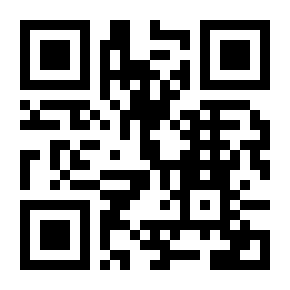 